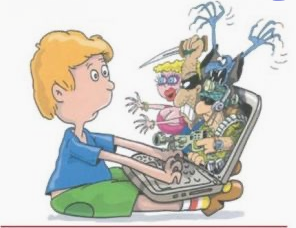        Internet can be dangerousBenedetta e Giulia1F - Zippilli